Anson PTFA Meeting Minutes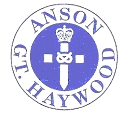 21st October 2022AttendeesMiss JarrettBev Brookes (BB)Hannah Forrester (HF)Helen Stevens (HS)Rebecca Johnson& Husband  (RJ)Maria Price (MP) Stevie Williams (SW)Mr Lander (L)Gabbi Leming (GL) Action Required1.PTFA AGM – BB -  Introduction to PTFA and what events we have done throughout the year. Where our fundraising has gone across the School and also who is currently on the PTFA. HS – Gave treasurers report on what was in the accounts and also what we have left in the accounts holding on for the School (Just under the £2,000) HF – Read out nominees – the new nominees are as followed –Chair – Bev BrookesDeputy Chair – Gabbie Leeming Secretary- Hannah Forrester Treasurer – Jane Leeming General Committee Members – Rebecca Johnson Gary Brookes Gemma Willis Katie HunterDebbie Lakin 